基本信息基本信息 更新时间：2024-05-01 08:12  更新时间：2024-05-01 08:12  更新时间：2024-05-01 08:12  更新时间：2024-05-01 08:12 姓    名姓    名N0090912N0090912年    龄41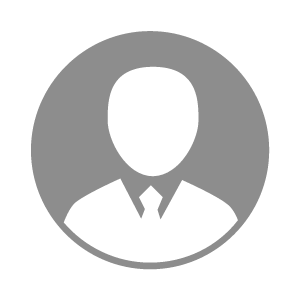 电    话电    话下载后可见下载后可见毕业院校西南财经大学邮    箱邮    箱下载后可见下载后可见学    历大专住    址住    址北京市怀柔区北京市怀柔区期望月薪面议求职意向求职意向财务总监,财务经理财务总监,财务经理财务总监,财务经理财务总监,财务经理期望地区期望地区上海市上海市上海市上海市教育经历教育经历就读学校：内蒙古锡林浩特牧业学校 就读学校：内蒙古锡林浩特牧业学校 就读学校：内蒙古锡林浩特牧业学校 就读学校：内蒙古锡林浩特牧业学校 就读学校：内蒙古锡林浩特牧业学校 就读学校：内蒙古锡林浩特牧业学校 就读学校：内蒙古锡林浩特牧业学校 工作经历工作经历工作单位：张家口九州大地饲料有限公司 工作单位：张家口九州大地饲料有限公司 工作单位：张家口九州大地饲料有限公司 工作单位：张家口九州大地饲料有限公司 工作单位：张家口九州大地饲料有限公司 工作单位：张家口九州大地饲料有限公司 工作单位：张家口九州大地饲料有限公司 自我评价自我评价1、做人自信、诚信、正直，具有良好的职业道德； 
2、有较强的责任心、敢于担当，懂得尊重、关心、理解、包容、换位思考； 
3、有较强的沟通能力和学习能力，善于思考和总结，善于资源利用和资源整合； 
4、18年的工作经历，具有丰富的财务管理和经营管理经验； 
5、对用友、金蝶等各种财务软件及各种办公软件，税务系统的运用非常熟悉。1、做人自信、诚信、正直，具有良好的职业道德； 
2、有较强的责任心、敢于担当，懂得尊重、关心、理解、包容、换位思考； 
3、有较强的沟通能力和学习能力，善于思考和总结，善于资源利用和资源整合； 
4、18年的工作经历，具有丰富的财务管理和经营管理经验； 
5、对用友、金蝶等各种财务软件及各种办公软件，税务系统的运用非常熟悉。1、做人自信、诚信、正直，具有良好的职业道德； 
2、有较强的责任心、敢于担当，懂得尊重、关心、理解、包容、换位思考； 
3、有较强的沟通能力和学习能力，善于思考和总结，善于资源利用和资源整合； 
4、18年的工作经历，具有丰富的财务管理和经营管理经验； 
5、对用友、金蝶等各种财务软件及各种办公软件，税务系统的运用非常熟悉。1、做人自信、诚信、正直，具有良好的职业道德； 
2、有较强的责任心、敢于担当，懂得尊重、关心、理解、包容、换位思考； 
3、有较强的沟通能力和学习能力，善于思考和总结，善于资源利用和资源整合； 
4、18年的工作经历，具有丰富的财务管理和经营管理经验； 
5、对用友、金蝶等各种财务软件及各种办公软件，税务系统的运用非常熟悉。1、做人自信、诚信、正直，具有良好的职业道德； 
2、有较强的责任心、敢于担当，懂得尊重、关心、理解、包容、换位思考； 
3、有较强的沟通能力和学习能力，善于思考和总结，善于资源利用和资源整合； 
4、18年的工作经历，具有丰富的财务管理和经营管理经验； 
5、对用友、金蝶等各种财务软件及各种办公软件，税务系统的运用非常熟悉。1、做人自信、诚信、正直，具有良好的职业道德； 
2、有较强的责任心、敢于担当，懂得尊重、关心、理解、包容、换位思考； 
3、有较强的沟通能力和学习能力，善于思考和总结，善于资源利用和资源整合； 
4、18年的工作经历，具有丰富的财务管理和经营管理经验； 
5、对用友、金蝶等各种财务软件及各种办公软件，税务系统的运用非常熟悉。1、做人自信、诚信、正直，具有良好的职业道德； 
2、有较强的责任心、敢于担当，懂得尊重、关心、理解、包容、换位思考； 
3、有较强的沟通能力和学习能力，善于思考和总结，善于资源利用和资源整合； 
4、18年的工作经历，具有丰富的财务管理和经营管理经验； 
5、对用友、金蝶等各种财务软件及各种办公软件，税务系统的运用非常熟悉。其他特长其他特长